Муниципальное образовательное учреждение дополнительного образования  «Межшкольный учебный центр Кировского и Ленинского районов»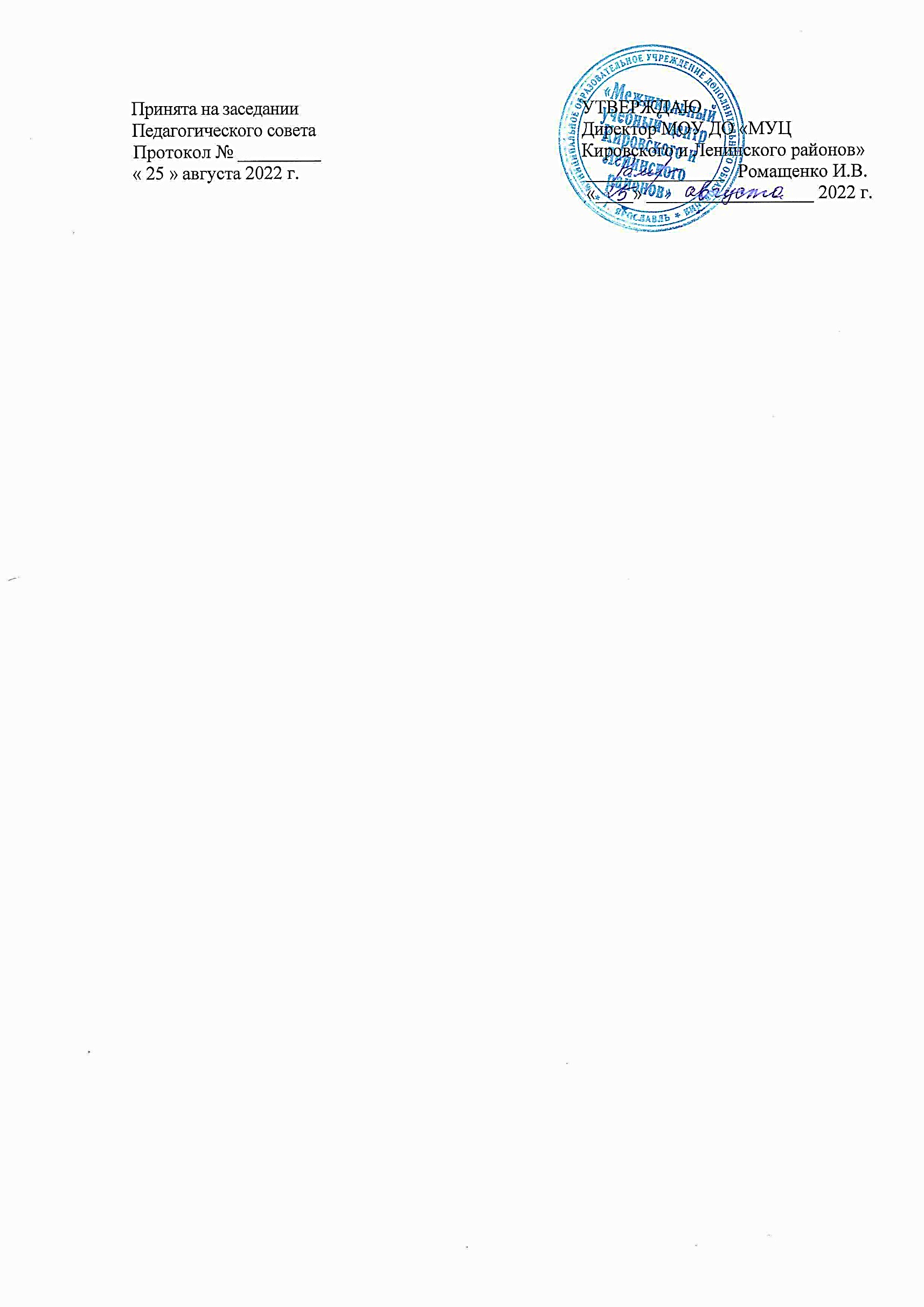 Социально-гуманитарная направленностьдополнительная общеобразовательная общеразвивающая программа«Шаг к успеху»возраст детей - 13-16 летсрок реализации - 2 годаАвторы - составители программыАндреева Ольга Владимировна,Тихонина Валерия Сергеевна,педагоги дополнительного образованияЯрославль, 2022ОглавлениеПояснительная записка  ..........…………………………………………………3Учебный план ...………………..…………………………….......……………..82.1 Учебный план 1год обучения .………………………….………………….82.2 Учебный план 2 год обучения …………………………………………….9Содержание программы......……………………………..……………........….103.1 Содержание первый год обучения ……………………………………….103.2 Содержание второй год обучения ………………………………………..14Обеспечение программы  ……………………………………………………..17Методическое обеспечение ..………………………………………….17Материально-техническое обеспечение………………………………18Дидактическое обеспечение…………………………………………...19Кадровое обеспечение …………………………………………………19Мониторинг образовательных и воспитательных результатов...…………...20Библиографический список ……………………………………………..…....23Приложения…………………………………………………………………….24Пояснительная запискаСегодня образованность человека определяется не столько специальными (предметными) знаниями, сколько его разносторонним развитием как личности, ориентирующейся в традициях отечественной и мировой культуры, в современной системе ценностей, способной к активной социальной адаптации в обществе и самостоятельному жизненному выбору, к самообразованию и самосовершенствованию.В условиях развивающейся экономики «все реже оказывается корректным и применимым в массовой практике традиционное понятие «выбор профессии» более актуальной становится помощь человеку не в выборе профессии, а в поиске ресурсов для самостоятельного формирования собственного образовательно- профессионального формата, а также обучение способам использования этих ресурсов». Данный запрос сформировал инновационный подход к профориентационной работе с молодёжью, направленный на «содействие становлению субъекта профессионального самоопределения, что предполагает формирование и развитие компетенций, необходимых человеку для самостоятельной ориентации и осуществления профессионального выбора в динамично меняющихся условиях».В рыночной экономике каждому хозяйственнику приходится рассматривать работника и самого руководителя как товар, и каждый руководитель хочет приобрести «товар» с надежным качеством и набором гарантирующих характеристик. Это можно сделать только со знанием психологии человека и психографических характеристик наиболее важных или ответственных работ и профессий, от которых зависит качество производимого продукта.С переходом на новую систему стимулирования труда предприятию выгоднее содержать одного способного и отобранного человека с гарантией его трудовых деяний (с приличной оплатой труда), чем пятерых «природных неудачников», которые зарплату получают, а не зарабатывают.Дополнительная общеобразовательная общеразвивающая программа «Шаг к успеху» дает возможность познакомить учащихся со способами продвижения на рынке труда для эффективного обучения и трудоустройства. Данная программа позволит получить ответы на волнующие вопросы и принять обоснованное решение о дальнейшей образовательной траектории и перспективах профессионального становления.Актуальность программы обусловлена высокой значимостью социально – профессионального сопровождения молодежи в решении вопросов профессионального самоопределения и планирования профессиональной карьеры. Анализ ситуации на рынке труда показал значимость формирования индивидуальных траекторий жизненного и профессионального самоопределения и построения карьеры для молодых людей с учетом их интересов, способностей, личностных особенностей и требований рынка труда. Потенциальные работодатели стремятся отобрать лучших работников, способных успешно и максимально эффективно выполнять свои обязанности. В связи с этим вопрос профессионального самоопределения молодежи становится чрезвычайно важными.Модифицированная дополнительная общеобразовательная   программа базового уровня «Шаг к успеху» имеет социально - гуманитарную направленность и носит профориентационный характер.Новизна дополнительной общеобразовательной общеразвивающей программы «Шаг к успеху» основана на том, что учащиеся в рамках данного курса получают системную информацию о рынке труда РФ и Ярославля, о трудовом законодательстве, получают навыки эффективного поведения на рынке труда. Программа оказывает помощь не только в выборе профессии, но и в поиске ресурсов для самостоятельного формирования собственного образовательно-профессионального формата, а также обучает способам использования этих ресурсов.Основные нормативно-правовые документы, на которые опирается программа: Федеральный закон «Об образовании в Российской Федерации» (приказ Министерства образования и науки РФ от 29.12.2012 №273-ФЗ); Федеральный закон от 31.07.2020 № 304-ФЗ «О внесении изменений в Федеральный закон «Об образовании в Российской Федерации» по вопросам воспитания обучающихся;Федеральный проект «Успех каждого ребенка» от 07 декабря 2018 г.;Концепция развития дополнительного образования детей до 2030 года (постановление Правительства от 31 марта 2022 года N 678-р); Целевая модель развития региональных систем дополнительного образования детей (приказ министерства просвещения РФ от 03.09.2019 №467); Порядок организации и осуществления образовательной деятельности по дополнительным образовательным программам (Приказ Министерства просвещения РФ от 9 ноября 2018 г. № 196); Санитарные правила СП 2.4.3648-20 "Санитарно-эпидемиологические требования к организациям воспитания и обучения, отдыха и оздоровления детей и молодежи" постановление главного государственного санитарного врача РФ от 28 сентября 2020 года N 28; Приказ Министерства образования и науки Российской Федерации от 23.08.2017 г. № 816 «Об утверждении Порядка применения организациями, осуществляющими образовательную деятельность, электронного обучения, дистанционных образовательных технологий при реализации образовательных программ»; Методические рекомендации по реализации дополнительных общеобразовательных программ с применением электронного обучения дистанционных образовательных технологий по организации дистанционного обучения. Министерство просвещения 31.01.2022;ОЦП «Развитие дополнительного образования детей в Ярославской области» на 2019–2024 годы. Положение о профессиональной ориентации и психологической поддержке населения в РФ;Отличительной особенностью программы является акцентирование внимания на способах расширения кругозора подростков, техниках принятия решений и стратегическом планировании траектории развития. Обучающиеся получают системную информацию о рынке труда РФ и Ярославской области, о трудовом законодательстве, получают навыки эффективного поведения на рынке труда.Программа может быть адаптирована к детям с ОВЗ или учеников с высокими образовательными потребностями за счет изменения количества практических заданий и их уровня сложности.Воспитание является неотъемлемым, приоритетным аспектом образовательной деятельности, логично «встроенным» в содержание учебного процесса, поэтому в содержание программы включен воспитательный компонент. В тексте ДООП отражены традиционные воспитательные мероприятия, проводимые в объединении в рамках воспитательной программы МУЦ.При переходе центра на дистанционное обучение в программу могут быть внесены корректировки в части форм, методов обучения и контроля, видов практических заданий, времени занятий. Обучение может проводиться в очной форме в режиме онлайн или заочной в режиме оффлайн.Педагогическая целесообразность программы основывается на обеспечении личностной направленности;  дифференциации и индивидуализации образования, максимально раскрывая индивидуальные способности, дарования человека и формируя на этой основе профессиональную и социальную компетентную, мобильную личность, умеющую делать профессиональный и социальный выбор с учетом потребностей рынка труда и нести за него ответственность; сознающую и способную отстаивать свою гражданскую позицию, гражданские права.Цель программы: сформировать у обучающихся самостоятельность, инициативность, способность к успешному самоопределению в обществе.1 год обученияЦель: оказать помощь молодым людям в определении своих жизненных планов и в соответствии с этим выстроить   алгоритма действий.ЗадачиОбучающая задача:обучить алгоритму действий при выборе будущей профессии.Развивающая задача:способствовать осознанию старшеклассниками своих желаний и возможностей.Воспитательная задачаформировать психологическую готовность к совершению осознанного профессионального выбора.2 год обученияЦель: помощь определить и оценить внутренние ресурсы личности учащихся.ЗадачиОбучающая задача:формировать актуальное для подростков «информационное поле».Развивающая задача:формировать представление об использовании навыка эффективной самопрезентации в различных областях жизнедеятельности, в том числе, профессиональной.Воспитательная задача:формировать положительную мотивацию к современному миру профессий в условиях конъюнктуры рынка труда.Возраст детей, участвующих в реализации данной образовательной программы   13-16 лет. Условия набора в объединение: принимаются все желающие. Наполняемость в группах 1 года обучения составляет 7 - 30 человек, одного возраста. Программа состоит из 4 модулей. Срок реализации программы 2 года.  Общий объем программы 72 часа. Режим занятий - 1 раз в неделю по 1 учебных часа, 36 часов в год.Принципы реализации программыНеобходимым условием эффективности занятий станет принцип активной личной вовлеченности обучаемых в учебный процесс. Личная активность возможна, прежде всего, на основе принятия ими целей обучения, т.е. при личной мотивации.При обучении делается опора на принцип мотивированности и проблемности, т.е. занятия превращаются в решение ряда проблем, постепенно усложняющихся, стимулирование тенденции к личностному росту.Проблемное содержание занятий опирается на принцип развивающего обучения. Это означает, что каждый раздел программы должен ставить перед подростками все более сложные содержательные, коммуникативные и деятельностные задачи.Программа предусматривает также соблюдение следующих принципов:принцип диалогизации (и в обмене информацией, и в ролевом взаимодействии, и в межличностном общении обеспечивается равенство партнёров, эмоциональная открытость и доверие);принцип персонализации (включение личностного опыта учащихся);принцип позитивного мышления («Какие бы сложные ситуации не пришлось переживать, какие бы разочарования и потери не случились, я смогу извлечь из них полезный опыт, чтобы в будущем эффективней справляться с трудностями»).Ожидаемые результаты1 год обученияРезультаты обучения1 модульРеализация программы позволит сформировать компетенции:•   о профессиях в разных сферах деятельности; •	об основных принципах построения профессиональной карьеры и навыках поведения на рынке труда;•	о требованиях избираемой профессии к человеку.Учащиеся овладеюталгоритмом самооценки;2 модульРеализация программы позволит сформировать компетенции:•	об основных принципах построения профессиональной карьеры и навыках поведения на рынке труда;•	о требованиях избираемой профессии к человеку.Учащиеся овладеют•	системой представлений учащихся о себе, рынке труда, рынке образовательных услуг.2 год обученияРеализация программы позволит сформировать компетенции:о способах достижения результатов в профессиональной деятельности, самоподготовки к избранной профессии и саморазвития в ней;о правилах выбора профессии и профессионально важных качеств в избранном виде деятельности.3 модульУчащиеся смогут•	адекватно оценивать свои личностные возможности в соответствии с проектированием собственного образовательного и профессионального (карьерного) маршрута;Учащиеся овладеют•	системой представлений обучающихся о себе, рынке труда, рынке образовательных услуг;•	навыками анализа своих интересов, способностей, возможностей, своего личного и профессионального опыта.4 модульРеализация программы позволит сформировать компетенции:•	 о формировании самостоятельного, осознанного и ответственного выбора в отношении своего образовательного и профессионального продвижения в условиях изменяющего общества и рынка труда.Учащиеся смогут•	противостоять при осуществлении выбора внешним манипулятивным воздействиям;Учащиеся овладеют•	технологией самопрезентации;навыками социальной адаптации эффективного общения, готовность и способность учащихся к саморазвитию.Результаты развитияУ старшеклассников разовьётсяосознание своих желаний и возможностей;представление об использовании навыка эффективной самопрезентации в различных областях жизнедеятельности, в том числе, профессиональной.Результаты воспитания У обучающихся сформируютсяпсихологическая готовность к совершению осознанного профессионального выбора;положительная мотивацию к современному миру профессий в условиях конъюнктуры рынка труда.Реализация воспитательных мероприятий даст возможность обучающимся получить новые сведения о государственных праздники, памятных датах России, о примерах исполнения гражданского и патриотического долга, о личной и общественной безопасности.Формы контроля и методы оценки знаний Каждую тему программы завершают практические упражнения, игры, тренинги, включающие изученный теоретический материал, но позволяющие   оценить умения применять знания на практических упражнениях и заданиях.Формой итоговой аттестации учащихся по программе являются защита проекта «Моя профессиональная карьера» (1 год обучения) и дебаты (2год обучения).Учебный план1 год обучения 2 год обучения Содержание программы1 год обучения 1 модуль1.Вводное занятиеТеория. Знакомство с программой. Инструктаж по охране труда. Правила пожарной безопасности.  Практика. Входная диагностика.2. Рынок труда Российской ФедерацииТеория. Социально-экономическая политика в Ярославской области. Основные направления социально-экономической политики и их влияние на рынок труда Ярославской области. Проблемы труда в современных социально-экономических условиях Ярославской области. Демографические, экологические проблемы. Востребованность профессий (состояние на рынке труда).Основы трудового законодательства Российской Федерации. Права и обязанности работника и работодателя. Трудоустройство и права работающих подростков. Способы защиты прав работника. Права и обязанности молодого специалиста. Трудовое соглашение, контракт.Социальная защищенность гражданина и работника. Медицинское и пенсионное страхование. Медобслуживание гражданина и работника. Социальный пакет. Содействие трудоустройству. Биржа труда. Индивидуальный (персонифицированный) учет в системе государственного пенсионного страхования в РФ.Практика. Составление рейтинга востребованных профессий. Анализ пакета документов при составлении трудового соглашения. Составление социального пакета работника.
3. Профессиональное самоопределение и карьера 
3.1 Потребности и возможности деятельностиТеория. Сущность и структура деятельности. Потребности Ярославской области в товарах и услугах. Потребности деятельности в школе, в семье, на отдыхе, в индустрии ив бизнесе. Возможные ограничения деятельности. Необходимые условия деятельности.Технологии основных форм деятельности человека. Формы взаимодействия с окружающим миром. Технологии трудовой, познавательной, игровой, управленческой деятельности человека и технология общения.Практика. Анализ потребностей деятельности в школе, в семье, на отдыхе, в индустрии и в бизнесе. Составление опорных схем технологий деятельности человека.
3.2 Технология профессиональной деятельностиТеория. Понятие «профессиональная деятельность». Специалист, профессионал. Самоорганизация в жизнедеятельности социальных систем. Формирование субъектной позиции в профессиональном образовании. Способы профессиональной деятельности.Сферы профессиональной деятельности. Разделение и специализация труда. Педагогическая функция менеджмента. Управленческая деятельность как совокупность педагогических действий. Мотивация деятельности как целеполагание, самоопределение. Деятельность менеджера как процесс развития его способностей.Предпринимательство как сфера профессиональной деятельности.
Понятие «предпринимательство». Особенности предпринимательской деятельности в г. Ярославле, Ярославской области.Профессиональная этика и культура деловых взаимоотношений.
Понятие ценностей, их влияние на профессиональную деятельность. Понятие общения. Понятие коллектива. Взаимодействие в коллективе. Конфликты во взаимодействии.Понятие культуры труда. Составляющие культуры труда. Планирование и организация трудового процесса. Подготовка и оснащение рабочего места, обеспечение безопасности труда, трудовая дисциплина. Контроль качества работы. Работа с документацией.Практика. Схематическое изображение понятия «профессиональная деятельность», а также способов профессиональной деятельности.Создание структуры собственной деятельности с целью формирования собственной управленческой позиции (работа в группах).Диагностика предпринимательских способностей. Определение собственной позиции в окружающем мире в разных ситуациях (анализ притчей по предложенному алгоритму).Методики конфликтологии (определение стиля поведения в коллективе).Подготовка и оснащение рабочего места в виде рисунка, схемы.3.3 Профессиональная карьераТеория. Понятие профессиональной карьеры. Типы и виды профессиональных карьер. Профессиональное становление. Карьерные стратегии. Ценностные ориентации и соотнесение с профессиональной карьерой.Основные компоненты профессиональной карьеры. Критерии успешности профессиональной карьеры. Способы построения профессиональной карьеры.Понятие самосознания. Понятие самооценки как условия успешности функционирования личности в профессиональной среде. Учет потребностей рынка и собственных склонностей и потребностей в формировании себя в качестве специалиста. Сопоставление профессиональных планов с состоянием здоровья, образовательным потенциалом, личностными особенностями. Индивидуальные особенности личности и выбор типа и вида профессиональной карьеры.Система профессионального непрерывного образования: понятие, этапы, виды профессионального образования. Роль повышения квалификации на протяжении всей жизни как необходимого условия профессионального роста. План реализации карьеры. Наличие «запасного варианта». Профессиональная переподготовка. Характер профессионального образования и профессиональная мобильность.
Практика. Диагностика ценностных ориентаций (методика Рокича) и соотнесение их с профессиональной карьерой.Выборка критериев успешности профессиональной карьеры.Диагностика самооценки для успешного функционирования личности в профессиональной среде. Решение ситуационных задач.Диагностика профессионального типа личности (методика Голланда).Построение модели профессионального продвижения с учетом потребностей рынка и собственных склонностей и потребностей. Схематическое изображение понятия «профессиональная мобильность».2 модуль
3.4 Технология трудоустройстваТеория. Способы поиска работы. Особенности трудоустройства на рынке труда в г. Ярославле, Ярославской области. Непосредственное обращение к работодателю, использование посреднических фирм, использование личных связей, объявлений о вакансиях на улицах. Роль рекламы при трудоустройстве на работу.Технология приема на работу. Вопросы к кандидату при приеме на работу. Технология ответов на возможные вопросы работодателя. Техника завершения разговора.Документы, необходимые при приеме на работу. Конфликтные ситуации при трудоустройстве. Пути предотвращения конфликтных ситуаций. Типичные причины отказа в приеме на работу. Способы саморегуляции при разрешении конфликтных ситуаций.Формы самопрезентации для получения профессионального образования и трудоустройства. Понятие презентации и самопрезентации. Понятия «резюме» и «портфолио». Структура, требования к составлению резюме и портфолио. Этика и психология делового общения. Невербальное общение. Мастерство телефонного общения. Организация диалога. Особенности речевого стиля общения.Практика. Поиск работы по определенной вакансии с использованием разных способов поиска работы. Решение ситуационных задач.Ролевая игра «Трудоустройство на работу».Тренинг «Способы саморегуляции при разрешении конфликтных ситуаций». Составление заявления и анкеты. Составление резюме для самопрезентации. Составление и защита портфолио для самопрезентации.Упражнения на формирование навыка телефонного общения и организации диалога.
3.5 Адаптация на рабочем местеТеория. Адаптация как одна из форм социализации. Понятие адаптации. Виды, формы и способы адаптации. Социальная, профессиональная, психологическая адаптация на рабочем месте. Новые жизненные и профессиональные задачи, связанные с началом профессиональной деятельности.Практика. Решение ситуационных задач. Сюжетно - ролевая игра «Адаптация на рабочем месте».4. Проектирование профессиональной карьеры4.1 Сущность проектирования профессиональной карьерыТеория. Проективная и технологическая культура как основа проектирования профессиональной карьеры.Соотношение понятий «проектный», «проективный», «проектировочный». Понятие «проективная и технологическая культура». Компоненты технологической культуры и их роль в проектировании профессиональной карьеры.Технология проектирования профессиональной карьеры. Соотношение понятий «проектирование», «прогнозирование», «конструирование», «моделирование». Этапы проектирования профессиональной карьеры: исследование - диагностика, проблематизация, целеполагание, форматирование проекта, предварительная социализация – презентация проекта. Самооценка и внешняя оценка проекта. Технология презентации проекта.Практика. Составление структуры понятий «проективная культура» и «технологическая культура». Решение ситуационных задач. Построение модели профессиональной карьеры в соответствии с этапами проектирования профессиональной карьеры, учитывая компоненты технологической культуры.
4.2 Выполнение проекта «Моя профессиональная карьера» с учетом потребностей Ярославской областиТеория. Исследовательский этап проектной работы. Самостоятельный поиск информации о путях приобретения профессии: анализ рынков труда и образовательных услуг, особенностей обучения интересующему спектру специальностей; востребованность и характеристика трудовой деятельности потенциальных выпускников соответствующих учебных заведений, интервью с носителями интересующих профессий; анализ материалов СМИ, посвященных проблемам продолжения образования, профессиональной деятельности, достижения профессионального успеха. Основные способы получения первичной информации: интервьюирование, анкетирование, тестирование, наблюдение, эксперимент, анализ текста (художественный текст, исторический источник). Сбор информации для теоретической части исследования.Моделирующий этап проектной работы. Определение проблемного поля. Постановка цели и задач для ее реализации. Выделение ценностных ориентаций и ведущих мотивов для выполнения проекта. Учет профессиональной пригодности. Составление плана работы над проектом. Обработка информации для теоретической части проекта. Структура. Таблицы и схемы. Сортировка. Способы анализа собранной информации.Форматирование проектной работы. Подготовка и оформление проекта.
Презентация проектной работы.Выбор вида и формы презентации. Структурирование содержания презентации. Подготовка к защите.Практика. Сбор информации для проекта «Моя профессиональная карьера». Обработка информации для теоретической части проекта. Подготовка и оформление проекта. Подготовка и оформление презентации проекта. Заключительная конференция. Выполнение и защита проекта «Моя профессиональная карьера».5. Воспитательные мероприятияТеория. Тематические занятия: «Гаджеты и здоровье», «День российской науки», «День космонавтики», «Главный праздник России – День Победы (герои- ярославцы».Практика. Подготовка и проведение тематических занятий. Викторина. Кроссворд. Просмотр и обсуждение презентаций. Виртуальная экскурсия.6. Итоговое занятиеПрактика. Круглый стол «Карьера – это просто!?..». Итоговая диагностика2 год обучения 3 модульСодержание1. Язык жестов1.1 Общее представление о языке жестов Теория. Знакомство с программой. Инструктаж по охране труда. Правила пожарной безопасности.  Общее представление о языке телодвижений. Обсуждение правил поведения на занятиях. Знакомство. Введение в курс «Язык жестов». Интуиция и предчувствия. Врожденные, генетические, приобретенные и культурно обусловленные сигналы. Основные коммуникационные жесты и их происхождение. Совокупность жестов. Конгруэнтность. Значение контекста и других факторов, влияющих на интерпретацию жестов. Зоны и территории. Практическое использование зонального пространства. Ритуалы, связанные занятием свободного места. Зональные пространства у разных наций. Различие пространственных зон у горожан и жителей сельской местности. Территория и собственность. Практика. Входная диагностика. Упражнение «Попытайся подделать язык телодвижений». Практическое задание по изображению жестов. Упражнение «Определение своей интимной зоны».1.2 Жесты рукТеория. Ладони и передаваемая с их помощью информация. Жесты рук и кистей. Ладони: честность и открытость. Открытые ладони и обман. Сила ладони. Рукопожатия. Различные виды рукопожатий. Жесты кистей и рук. Потирание ладоней. Потирание большого пальца об указательный. Сцепленные пальцы рук. Шпилеобразное положение рук. Закладывание рук за спину. Акцентирование больших пальцев. Значение жестов, связанное с прикосновением рук к различным частям лица. Обман, ложь, сомнение. Защита рта рукой. Прикосновение к носу. Потирание века. Почесывание и потирание уха. Почесывание шеи. Оттягивание воротничка. Пальцы во рту. Толкование и ошибки толкования. Подпирание ладонью щеки и подбородка. Скука. Оценочные отношения. Поглаживание подбородка. Варианты жестов, связанных с принятием решения. Практика. Практическое задание по рукопожатиям. Упражнение «Открытые ладони и обман». Просмотр и обсуждение сериала «Обмани меня».1.3 Защитные барьерыТеория.  Защитные барьеры. Руки в качестве барьеров. Защитные барьеры, сформированные с помощью ног. Практика. Тренинг по преодолению защитных барьеров.1.4 Другие известные жесты и движенияТеория. Манера сидеть верхом на стуле с широко расставленными ногами. Собирание несуществующих ворсинок. Жесты головой. Основные положения головы. Закладывание рук за голову. Жесты агрессивности и готовности к действиям.  Сигналы глаз. Поведение глаз. Деловой взгляд. Социальный взгляд. Интимный взгляд. Взгляд искоса. Выводы. Прикрытые веки. Как контролировать взгляд собеседника. Жесты, используемые мужчинами при ухаживании. Жесты и сигналы, используемые женщинами для завлечения мужчин. Встряхивание волосами. Демонстрация запястья. Расставленные ноги. Покачивание бедрами. Губная помада.Жесты собственнических и территориальных претензий. Использование дополнительных предметов.  Сигареты, сигары, трубки, очки. Территориальные претензии. Жесты собственника.Практика. Просмотр и обсуждение сериала «Обмани меня». Упражнение по установлению визуального контакта. Практическая демонстрация использования жестов. Упражнение «Займи мой стул». Решение ситуационных задач.1.5 Влияние на окружающих с помощью различных жестовТеория. Отзеркаливание. Поклоны, ссутуливание, их зависимость от социального статуса.Влияние на окружающих с помощью различных положений корпуса тела. Углы и треугольники. Открытые позиции. Закрытые позиции. Способы выражения принятия или непринятия человека в свой круг. Как провести собеседование или переговоры с двумя лицами. Как ступени ног выражают заинтересованность.Практика. Тренинговые упражнения по отзеркаливание. Просмотр и обсуждение сериала «Обмани меня». Упражнение «Собеседование».1.6 Способы искусственного повышения статусаТеория. Различные виды столов и способы размещения участников за столом. Различные способы искусственного повышения статуса.Размещение участников за столом. Угловое расположение. Позиция делового взаимодействия. Конкурирующее – оборонительная позиция. Независимая позиция. Различные виды столов. Повышение статуса человека за счет манипуляций с креслом. Место и возвышение стула. Практика. Разработка плана продуманной расстановки мебели в кабинете. Упражнение «Повышение статуса человека за счет манипуляций с креслом».1.7 Подведение итоговТеория. Обобщение теоретического материала.Практика. Игра «Мафия». Промежуточная диагностика.4 модуль2. Я познаю себя. Я лидер2.1 ЛичностьТеория. Знаете ли Вы себя? Психологические особенности личности. Знакомство с понятиями «личность», «индивидуальность»; неповторимость, уникальность личности; Пути формирования личности. Иерархия ценностей личности. Важность ценностей.Практика. Упражнение «Круги». Упражнение «Я - уникальный». Рисунок «Сложные жизненные ситуации». Упражнение «Моя Вселенная». Упражнение «Письмо себе, любимому». Упражнение «Телеграмма».2.2 СамореализацияТеория. Самореализация. Беседа «Механизмы психологической защиты». Определение самооценки. Возможные варианты самореализации.Практика. Диагностика самооценки. Упражнение «Сад нашей души». Тренинг «Круг и я».  2.3 Кто такой лидер?Теория. Определение четких и ясных признаков лидерского поведения. Лидерские качества. Психотипы лидерства. Понятие «эмоционального», «статусного» и «функционального» лидера в школьном коллективе - исследование отечественных психологов.Практика. Изготовление коллажа на тему «Я - лидер». Тренинг «Аквариум». Диагностика типа лидерства. 2.4 Социальная роль личностиТеория. Я - стратег своей жизни. Мои жизненные приоритеты. Цена и ценность. Формула успеха лидера.Я и моя социальная роль. Я - в обществе.Практика. Тренинговые занятия «Хочу и надо», «Проблема на ладошке»,Тренинговые занятия по определению своих социальных ролей.Обсуждение результатов игровых занятий. Разработка презентации «Я - лидер».2.5 Как бороться со стрессомТеория. Как бороться со стрессом. Способы саморегуляции. Беседа «Как справиться со стрессом».Практика. Упражнение «Друг к дружке». Дискуссия в малых группах. Упражнение «Дождь в джунглях». Упражнение «Сердце нашей группы». 2.6 Подведение итоговПрактика. Психологическая игра «Я - лидер». Игровой блок «Адаптация». Игровой блок «Большая семейная фотография». Игровой блок «Начали».3. Воспитательные мероприятияТеория. Государственные праздники, памятные даты. Тематические занятия: «Блокада Ленинграда», «Рождение театра», «Всемирный день Земли», «Наша безопасность летом».Практика. Подготовка и проведение тематических занятий. Просмотр и обсуждение презентации: «872 блокадных дней», «Ярославль театральный». Викторина. Виртуальная экскурсия.4. Итоговые занятияПрактика. Повторение изученного материала. Дебаты «Проблемы лидерства». Итоговая диагностика.Обеспечение программыМетодическое обеспечение программыДля формирования и развития социальных компетенции, личностных качеств необходимы системно-деятельностный, компетентностный и личностно- ориентированный подходы, которые заложены в основу данной программы.Для достижения поставленных задач предусматривается отбор основных форм и методов совместной деятельности педагога и учащихся с позиций сотрудничества и кооперации, с учетом их возрастных особенностей. При организации занятий используются такие формы работы, как работа в группах, самостоятельная индивидуальная работа учащихся, проектная работа. Большинство занятий включает теоретическую и практическую формы работы, сочетание двух видов деятельности для учащихся: игровой и учебной. Для достижения поставленных целей и задач планируется проведение практических занятий и самостоятельных работ в соответствии с выделенными тематическими блоками.Ряд используемых упражнений и процедур, предусмотренных программой и приведенных в соответствующих литературных источниках, позволяет всесторонне, дифференцированно, вариативно подходить к построению занятий; допускает внесение определенных корректировок с учетом целей соответствующего занятия и особенностей группы, в которой реализуется данная программа.Основными формами проведения занятий являются:- тренинги;- беседы и дискуссии;- игры (сюжетно-ролевые, профориентационные);- упражнения на взаимодействие;- практические упражнения;- проектирование;- диагностика.Для успешной работы по данной программе важна доверительная атмосфера сотрудничества. Оптимальное развитие человека может быть осуществлено в условиях психологической безопасности, доверия. В связи с этим важными представляются следующие моменты:   главный результат занятий в том, чтобы вопросы обсуждались открыто в обстановке взаимного уважения; чтобы были выслушаны разные точки зрения; основные задачи педагога – обеспечить содействие развитию индивидуальных способностей учащихся, создать условия для развития их субъективной активности в деятельности, вести групповую дискуссию, побуждать подростков делиться своими знаниями и мыслями, обобщать и комментировать их высказывания;  в ситуации отсутствия отметок на занятиях имеет смысл задействовать самооценку учащихся, взаимную оценку всех участников занятий, оценку группы. Педагог оценивает действия ребенка, а не личность; важная роль на занятиях отведена рефлексии, умению обдумывать собственные действия. Это умение не приходит само по себе, а является результатом целенаправленной работы, которая не только фиксирует достигнутые обучающимися результаты, но и поддерживает в их продвижении вперед.Среди методов обучения используются такие, как дискуссии, информационные сообщения, анализ конкретных ситуаций, создание проблемных ситуаций, мини-опрос, элементы наблюдения, самонаблюдения. Как отдельную группу следует представить методы диагностики (Тест «Поведение в конфликтных ситуациях Томаса», Тест оценки уровня конкурентоспособной личности, методика «Определение профессионального типа личности» Дж. Голланда.)В процессе работы с учащимися используются следующие методы и приёмы воспитания: беседа, рассказ, просмотр материалов, анализ и обсуждение, подготовка сообщений, проектная деятельность, экскурсия, поощрение, замечание, метод естественных последствий, традиции коллектива.Формы воспитательной работы: встречи с интересными людьми, праздники коллектива, участие в социальных акциях и традиционных мероприятиях МУЦ, досугово-познавательных мероприятиях.Оценивание результатов воспитательной работы происходит в процессе педагогического наблюдения на протяжении всего периода обучения.При дистанционном или электронном обучении в случае болезни ребенка или при домашнем обучении при формировании учебного материала применяются существующие интерактивные материалы по предмету. Для обучающихся создаются простейшие, нужные ресурсы и задания. Сокращается время занятия ребенка дома до 30 минут. Теоретический материал представляется в кратком (сжатом) виде, где выделена основная суть. Обучающимся предлагаются разные виды заданий для последующей самостоятельной работы дома. В структуру материала входят следующие содержательные компоненты: учебный материал, включая необходимые иллюстрации; инструкции по его освоению; вопросы и тренировочные задания; контрольные задания и пояснения к их выполнению. К учебным материалам добавляется инструкции по работе.Текущий и итоговый контроль осуществляется также в дистанционной форме через организацию обратной связи с использованием электронной почты, соцсетей.Задания для учащихся размещаются на сайте образовательной организации, в группах объединения в социальных сетях (ВКонтакт), в группах объединения в мессенджерах WhatsApp, Skype, Telegram, направляются по электронной почте.Воспитательная работа невозможна без тесного контакта с родителями. Для педагога дополнительного образования   важно установить партнерские отношения с ними, создать атмосферу поддержки и общности интересов, взаимопонимания, сотрудничества и взаимодействия.Каждое занятие носит практический характер. Полученные на занятиях умения учащиеся применяют на различных уроках, при решении жизненных задач. Итогом реализации программы является индивидуальный или групповой проект и дебаты.На занятиях используются следующие педагогические технологии:технология группового обучения;технология коллективного взаимообучения;технология исследовательской деятельности;технология игровой деятельности;технология коллективной творческой деятельности.Важной деятельностью педагога является работа с родителями учащихся. В течение года педагог доносит информацию до родителей о прошедших занятиях, индивидуально информирует о динамике изменения образовательных и личностных характеристик учащихся. В конце года проводится анкетирование на предмет удовлетворенности родителей результатами обучения в МУЦ.Материально-техническое обеспечениеДля реализации программы используется следующая материально-техническая база:помещение для проведения диагностических и тренинговых занятий;компьютерный класс для поиска информации в интернете;теле-, видео-, аудиоаппаратура; мультимедиа – проектор.При проведении занятий потребуются бумага для письма, фломастеры, карточки разных цветов, листы ватмана, скотч, ножницы, клей и т.д.Дидактическое обеспечениеЗанятия проводятся с использованием дидактических материалов: набор ситуативных задач;игровой материал;наглядные пособия;справочная литература, фильмотека;диагностические методики для определения уровня ЗУН«конверт»-портфолиопамятки и инструкции для учащихсяметодические рекомендации по ведению портфолиомультимедийные презентации:«Мое настроение и темперамент»«Роль визитной карточки при личной встрече и при заочном представлении»«Влияние цвета на аудиторию»«Конфликт и пути его преодоления»«Конфликтная ситуация и пути её решения»«Креативность»«Навыки самопрезентации».Кадровое обеспечениеЗанятия проводит педагог дополнительного образования, имеющий психолого-педагогическую подготовку или педагог-психолог.Мониторинг образовательных и воспитательных результатовОтслеживание результативности обучения данной программы осуществляется поэтапно в течение всего учебного года. После изучения каждой темы определяется уровень овладения знаниями, умениями и навыками, предлагаемые данной темой. Инструментарием мониторинга результатов обучения являются:- текущий, промежуточном, итоговый контроль;- творческие задания;- исследовательский проект;- тематические игры, тесты.Сформированность заявленных компетенций в программе определяются при помощи входной и выходной диагностики (Входное анкетирование в начале профориентационного курса - снятие ожиданий, итоговое анкетирование - снятие обратной связи по всем блокам программы). Система отслеживания полученных знаний, умений и навыков, проводится через систему разработанных тестов, практические задания, игровые упражнения.Основные индикаторы результатов освоения программы: 1. Информация о профессии и путях ее получения.2. Представление требований профессии к человеку.3. Сформированность потребности в обоснованном профессиональном выборе профессии.4. Владение способами самодиагностики и самопознания.5. Представления о содержании и условиях труда в избираемой профессии.6. Наличие обоснованного профессионального плана.Результаты тестов по данным индикаторам оформляются в виде таблицы.  Система оценки определяется по критериям:Качество проявляется устойчиво, знания четкие, умения сформированы,Качество проявляется неустойчиво, знания отрывочные, умения частичные,Качество не проявляется, знания не оформлены, умения не сформированы.Критерии оценки уровня теоретической подготовки:• соответствие уровня теоретических знаний программным требованиям,• широта кругозора,• свобода восприятия теоретической информации,• развитость практических навыков работы со специальной литературой,• осмысленность и свобода использования специальной терминологии.Критерии оценки уровня практической подготовки:• соответствие уровня развития практических умений и навыков программным требованиям,• свобода владения специальным оборудованием и оснащением,• качество выполнения практического задания,• технологичность практической деятельности. Критерии оценки уровня развития и воспитанности детей:• культура организации своей практической деятельности,• культура поведения,• творческое отношение к выполнению практического задания,• аккуратность и ответственность в работе,• развитость специальных способностей.Шкала результативности   высокий уровень;   хороший уровень;   удовлетворительный уровень.Мониторинг личностного развития обучающегося Критерии и показатели эффективности программыБиблиографический списокБендюков, М. А. Как стать профессионалом: путеводитель по рынку труда / М. А. Бендюков, И. Л. Соломин. — СПб., 2008. — 334 с.Голуб Г.Б., Чуракова О.В. Технология портфолио в системе педагогической диагностики. Методические рекомендации для учителя по работе с портфолио проектной деятельности учащихся. – Самара: Изд-во «Профи», 2004.Грей К., Ларсон Э. Эффективная презентация. Практическое руководство. – М.: «Дело и сервис», 2013Заир-Бек Е. С., Казакова Е. И. Педагогические ориентиры успеха. СПб., 2005. Климов, Е.А. Как выбирать профессию / Е.А. Климов.  – М.: Просвещение, 2005. - 653с.Ивин А.А. Искусство правильно мыслить: Кн. Для учащихся ст. классов. – М., 2010.Соловейчик М.С. Методические указания к курсу «Методика самостоятельной работы» М.: МГ ЗПИ, 2008.Хуторской А.В. Эвристическое обучение: теория, методология, практика. М.: Международная педагогическая академия, 2008.Приложения  Приложение 1Календарный учебный график1 год обученияПриложение 22 год обученияКалендарный учебный график№п/пРазделы и темыкол-во часов кол-во часов кол-во часов Формы контроля/аттестации№п/пРазделы и темывсеготеория практика Формы контроля/аттестации1 модуль1Вводное занятие11-2Рынок труда Российской Федерации211опрос3Профессиональное самоопределение и карьера 228143.1Потребности и возможности деятельности211Практическая работа3.2Технология профессиональной деятельности 523Практическая работа3.3Профессиональная карьера 734Составление схемыИтого 17892 модуль3.4Технология трудоустройства 615Практическая работа3.5Адаптация на рабочем месте211Игра 4Проектирование профессиональной карьеры 6244.1Сущность проектирования профессиональной карьеры312Практическая работа4.2Выполнение проекта «Моя профессиональная карьера» с учетом потребностей ЯО.312Проект 5Воспитательные мероприятия413Опрос6Итоговое занятие1-1Круглый столИтого19514361323№п/пРазделы и темыкол-во часов кол-во часов кол-во часов Формы контроля/аттестации№п/пРазделы и темывсеготеория практика Формы контроля/аттестации3 модуль1Язык жестов177101.1Общее представление о языке жестов11-Опрос1.2Жесты рук312Тест1.3Защитные барьеры211Тренинг1.4Другие известные жесты и движения523Практическая работа1.5Влияние на окружающих с помощью различных жестов312Решение задач1.6Способы искусственного повышения статуса211Опрос 1.7Обобщение1-1ИграИтого 177102 модуль2Я познаю себя. Я лидер 1358Практическая работа2.1Личность211Опрос 2.2Самореализация211Тренинг2.3Кто такой лидер?312Опрос2.4Социальная роль личности312Презентация2.5Как бороться со стрессом211Опрос 2.6Обобщение1-1Игра 3Воспитательные мероприятия413Опрос4Итоговые занятия2-2дебатыИтого19613361323Всего 722646Показатели Степень выраженности оцениваемого качествакол-во баллов1. Терпениетерпение хватает меньше чем на ½ занятиятерпения хватает больше чем на ½ занятиятерпения хватает на все занятие1232. Творческий интерес к занятиям интерес к занятиям продиктован извнеинтерес периодически поддерживается интерес постоянно поддерживается 1233.Толерантностьнетерпим к людям других взглядов, культурных ориентаций, проявляет недоброжелательностьотношение непоследовательно, ситуативно, нет принципиальной позицииразрешает конфликты конструктивным путем, способен к сопереживанию и взаимопомощи, демонстрирует доброжелательный стиль поведения1234. Трудолюбие работу выполняет небрежно, неаккуратно, ошибки исправляет после вмешательства педагогатрудолюбие ситуативное, не всегда выявленоработу выполняет охотно и тщательно, стремится самостоятельно исправлять ошибки, достигать результатов 1235. Коммуникативностьне пытается договориться, настаивает на своем.иногда пытается договориться, строя совместное действие;сравнивает способы действия и координирует их, строя совместное действие; следит за реализацией принятого замысла123КритерийПоказательМетодМетодикаКогнитивныйНаличие знаний, соответствующих содержанию программы.ТестированиеАнкета оценки знаний Личностно – деятельностныйРеализация знаний в практической деятельности.НаблюдениеНаблюдение за использованием знаний в реализации учащимися данных видов деятельности.Личностно – деятельностныйУровень развития социальных коммуникативных навыковСамооценка тестированиеМетодика определения уровня развития социальных навыков (разработана Д.Н. Хломовым, С.А. Баклушинским и О.Ю. Казьминой на основе модели социального поведения А.П. Гольдштейна.) Личностно – деятельностныйУровень развития социальной креативностиСамооценка тестированиеМетодика определения социальной креативности (Батаршев А.В.) Модифицированные креативные тесты Вильямса в обработке Е.Е.ТуникМотивационно-ценностная направленность личностиПрофиль мотивационно-ценностной направленности личности ТестированиеМетодика «Ценностные ориентации» вар. 2 (О.И. Мотков, Т.А. Огнева) Субъективная удовлетворенность участников группыПосещаемость занятий НаблюдениеВедение журналаСубъективная удовлетворенность участников группыУровень удовлетворенностиАнкетированиеАнкета «Откровенно говоря…»Анкета удовлетворенности№п/пдатаРазделы и темыОбщее кол-во часовФормы контроля/аттестацииВсего часов фактич.1 модуль1. Вводное занятие11Знакомство с программой. Инструктаж по охране труда. Пр. Входная диагностика.2. Рынок труда Российской Федерации22 Социально-экономическая политика в Ярославской области. Пр. Составление рейтинга востребованных профессий1Устный опрос3Социальная защищенность гражданина и работника. Пр. Составление социального пакета работника.1Практическая работа3. Профессиональное самоопределение и карьера 223.1 Потребности и возможности деятельности24Сущность и структура деятельности.Пр. Анализ потребностей деятельности в школе, в семье, на отдыхе, в индустрии и в бизнесе.1Устный опрос5Технологии основных форм деятельности человека.Пр. Составление опорных схем технологий деятельности человека.1Практическая работа3.2 Технология профессиональной деятельности56Сущность понятия «профессиональная деятельность». Пр. Схематическое изображение понятия «профессиональная деятельность».1Составление схемы7Сферы профессиональной деятельности.Пр. Создание структуры сферы собственной деятельности (работа в группах).1Устный опрос8Предпринимательство как сфера профессиональной деятельности. Пр. Диагностика предпринимательских способностей.1Опрос9Профессиональная этика и культура деловых взаимоотношений.  Пр. Анализ притчей. Определение стиля поведения в коллективе.1Решение задач10Культура труда. Пр. Схема оснащения рабочего места 1Составление схемы3.3 Профессиональная карьера711Профессиональная карьера, её типы и виды.Пр. Диагностика ценностных ориентаций (методика Рокича).1Опрос12Компоненты профессиональной карьеры.Пр. Выборка критериев успешности профессиональной карьеры.1Практическая работа13Самосознание и самооценка.Пр. Диагностика самооценки для успешного функционирования в профессиональной среде1Практическая работа14Потребности рынка и особенности личностиПр. Диагностика профессионального типа личности (методика Голланда). 1Практическая работа15Профессиональное образование и профессиональный рост. Пр. Решение ситуационных задач.1Решение задач16План реализации карьеры. Пр. Построение модели своего профессионального продвижения1Составление плана17Профессиональная мобильность.
Пр. Схематическое изображение понятия профессиональная мобильность».1Составление схемыИтого 172 модуль3.4 Технология трудоустройства618Способы поиска работы. Пр. Поиск работы по определенной вакансии. 1Устный опрос19Технология приема на работу. Вопросы к кандидату при приеме на работу. Пр. Решение ситуационных задач.1Решение задач20Технология приема на работу (продолжение).Пр. Ролевая игра «Трудоустройство на работу».1Игра 21Документы, необходимые при приеме на работу.Пр. Составление анкеты и заявления.1Практическая работа22Конфликтные ситуации при трудоустройстве. Этика и психология делового общения.Пр. Тренинг «Способы саморегуляции при разрешении конфликтных ситуаций».1Решение задач23Формы самопрезентации. Структура, требования к составлению резюме и портфолио. Пр. Составить резюме для самопрезентации.1Практическая работа24Тематическое занятие «Гаджеты и здоровье». Пр. Кроссворд.1Практическая работа25Тематическое занятие «День российской науки». Пр. Просмотр и обсуждение презентации. 1Практическая работа3.5 Адаптация на рабочем месте226Адаптация на рабочем месте, её формы и виды.Пр. Решение ситуационных задач1Решение задач27Социальная, профессиональная, психологическая адаптация на рабочем месте. Пр. Игра «Адаптация на рабочем месте».1Игра4. Проектирование профессиональной карьеры64.1 Сущность проектирования профессиональной карьеры328Проективная и технологическая культура. Пр. Составление структуры понятий «проективная культура» и «технологическая культура». 1Составление схемы29Технология проектирования профессиональной карьеры. Пр. Решение ситуационных задач.1Решение задач30Этапы проектирования профессиональной карьеры. Пр. Построение модели профессиональной карьеры.1Составление схемы4.2 Выполнение проекта «Моя профессиональная карьера» с учетом потребностей ЯО.331Исследовательский и моделирующий этап проектной работы.Пр. Сбор и обработка информации для проекта «Моя профессиональная карьера».1Проект 32Форматирование проектной работы. Пр. Подготовка и оформление проекта и презентации.1Проект 33Презентация проектной работы. Пр. Конференция. Защита проекта.1Защита проекта34Тематическое занятие «День космонавтики». Пр. Викторина.1Практическая работа35 Тематическое занятие «Главный праздник России – День Победы (герои- ярославцы». Пр. Виртуальная экскурсия.1Практическая работа5. Итоговое занятие136Пр. Круглый стол «Карьера – это просто!?..». Итоговая диагностика1Круглый столИтого19Всего 36№п/пдатаРазделы и темыОбщее кол-во часовФормы контроля/аттестацииФормы контроля/аттестацииВсего часов фактич.3 модуль1. Язык жестов17171.1 Общее представление о языке жестов111Знакомство с программой. Инструктаж по охране труда. Язык телодвижений. Зоны и территории. Пр. Входная диагностика. Упражнения «Попытайся подделать язык телодвижений», «Определение своей интимной зоны».11Устный опрос1.2 Жесты рук332Ладони и передаваемая с их помощью информация. Пр. Упражнение «Открытые ладони и обман».11Практическая работа3Жесты рук и кистей рук. Пр. Упражнение «Рукопожатия».11Устный опрос4Значение жестов, связанное с прикосновением рук к различным частям лица. Пр. Просмотр и обсуждение сериала «Обмани меня».11Тест1.3 Защитные барьеры225Руки в качестве барьеров. Пр. Тренинг по преодолению защитных барьеров.11Устный опрос6Защитный барьер, сформированный с помощью ног. Пр. Тренинг по преодолению защитных барьеров.11Тренинг1.4 Другие известные жесты и движения557Другие известные жесты и движения. Пр. Просмотр и обсуждение сериала «Обмани меня».11Опрос8Сигналы глаз. Пр. Упражнение по установлению визуального контакта.11Практическая работа9Жесты и сигналы, характерные для процесса ухаживания. Пр. Практическая демонстрация использования жестов.11Практическая работа10Использование дополнительных предметов. Пр. Просмотр и обсуждение сериала «Обмани меня».11Практическая работа11Жесты собственнических и территориальных претензий. Пр. Упражнение «Займи мой стул»11Опрос1.5 Влияние на окружающих с помощью различных жестов3312Отзеркаливание. Пр. Тренинговые упражнения по отзеркаливанию.11Тренинг13Поклоны, ссутуливание, их зависимость от социального статуса. Пр. Просмотр и обсуждение сериала «Обмани меня».11Устный опрос14Влияние на окружающих с помощью различных положений корпуса тела. Пр. Упражнение «Собеседование».11Решение задач1.6 Способы искусственного повышения статуса2215Различные виды столов и способы размещения участников за столом. Пр. Разработка плана продуманной расстановки мебели в кабинете.11Составление плана16Способы искусственного повышения статуса. Пр. Упражнение «Повышение статуса человека за счет манипуляций с креслом».11Опрос 1.7 Обобщение1117 Обобщение темы. Пр. Игра «Мафия» Промежуточная диагностика.11Игра Итого 17174 модуль2. Я познаю себя. Я лидер. 17172.1 Личность2218Знаете ли Вы себя? Личность. Пр. Упражнение «Круги». Упражнение «Я - уникальный».11Практическая работа19Ценности личности. Пр. Рисунок «Сложные жизненные ситуации». Упражнение «Моя Вселенная»11Устный опрос 20Тематическое занятие «Блокада Ленинграда». Пр. Просмотр и обсуждение презентации «872 блокадных дней».11Практическая работа2.2 Самореализация2221Самооценка. Пр. Диагностика самооценки.11Диагностика22Самореализация. Пр. Упражнение «Сад нашей души». Тренинг «Круг и я».11Тренинг23Тематическое занятие «Рождение театра». Пр. Виртуальная экскурсия. «Ярославль театральный».11Практическая работа2.3 Кто такой лидер?3324Лидер – это. Пр. Изготовление коллажа на тему «Я - лидер».11Коллаж25Пр. Тренинг «Аквариум». 11Практическая работа26Психотипы лидерства. Пр. Диагностика типа лидерства.11Устный опрос2.4 Социальная роль личности3327Я - стратег своей жизни. Пр. Упражнения «Хочу и надо», «Проблема на ладошке», «Мои жизненные приоритеты», «Цена и ценность».11Практическая работа28Я и моя социальная роль. Пр. Тренинговые упражнений по определению своих социальных ролей.11Практическая работа29Пр. Разработка презентации «Я-лидер».Представление и обсуждение презентаций «Я-лидер».11Презентация30Тематическое занятие «Всемирный день Земли». Пр. Викторина11Практическая работа31Тематическое занятие «Наша безопасность летом». Пр. Викторина.11Практическая работа2.5 Как бороться со стрессом2232Как бороться со стрессом. Пр. Упражнение «Друг к дружке».11Практическая работа33Способы саморегуляции. Пр. Упражнение «Дождь в джунглях».11Опрос 2.6 Обобщение134Пр. «Я-лидер» психологическая игра. Игровые блоки «Адаптация», «Большая семейная фотография», «Начали».1ИграИгра3. Итоговое занятие235Обсуждение проблем лидерства. Пр. Дебаты «Проблемы лидерства». 1Дебаты Дебаты 36Пр. Итоговая диагностика.1Итого19Всего 36